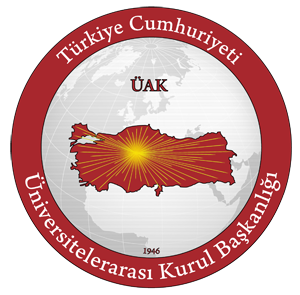  T.C.YÜKSEKÖĞRETİM KURULUÜNİVERSİTELERARASI KURUL BAŞKANLIĞISanat Dalları Eğitim Konseyi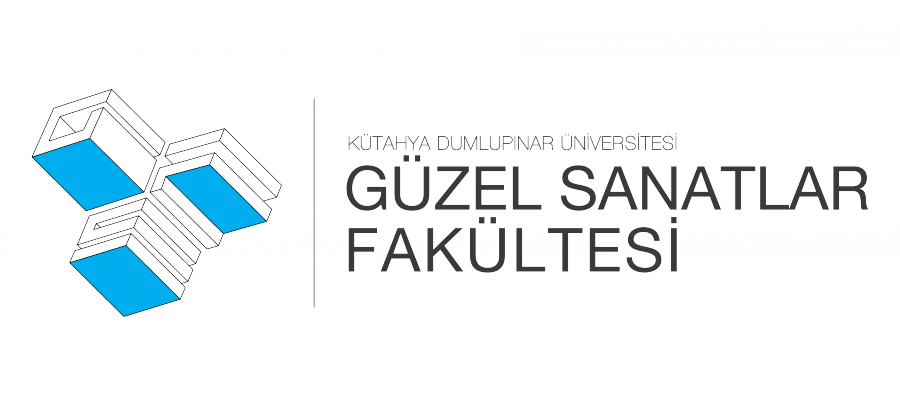 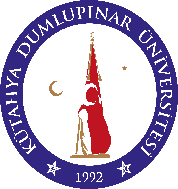 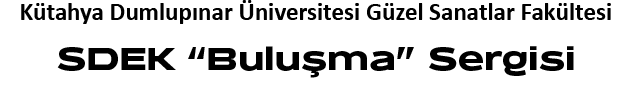 Eser Gönderim BilgileriGönderen	Adı Soyadı	:.………………………………………………………………………………….Kurumu	:………………………………………………………………………………….. Adresi		:………………………………………………………………………………….. Telefonu	: ………………………………………………………………………………….Alıcı	:            Arş. Gör. Dilara Merve KAÇMAZ  |  Arş. Gör. Orhan TUTALSALGIR                                        Tel: 0 (274) 443 2574 2554  |  Tel: 0 (274) 443 2634 2634Kütahya Dumlupınar Üniversitesi Güzel Sanatlar Fakültesi Görsel İletişim Tasarımı Bölümü Evliya Çelebi Yerleşkesi, Merkez/ KÜTAHYA